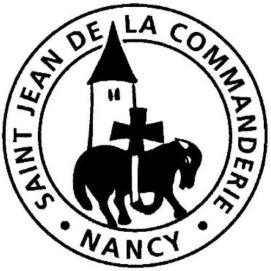 8 janvier 2017Épiphanie Levons-nous !Pas de frontières pour l’Évangile : telle est la Bonne Nouvelle de ce dimanche. Les mages, ces migrants de l’époque, pas toujours très bien vus de leurs contemporains, jouent un rôle décisif et irréversible dans cette révélation à toutes les nations : ils ont vu l’étoile se lever, ils se sont mis en route.L’étoile brille pour tous, il suffit de lever les yeux : « Debout, Jérusalem ! Lève les yeux et regarde » dit Isaïe. Oui, confirme St Paul dans la 2ème lecture, désormais « les païens sont associés au même héritage », Dieu « délivre le pauvre qui appelle » (psaume) : il suffit donc de lui ouvrir son cœur. Et l’étoile de l’Épiphanie sera l’étoile de la joie.Chant d’entréeDebout, resplendis car voici ta lumière                                                                et, sur toi, la gloire du Seigneur. (bis)Lève les yeux et regarde au loin,                                                                                que ton cœur tressaille d’allégresse.Voici tes fils qui reviennent vers toi                                                                         et tes filles portées sur la hanche.R/	Jérusalem, Jérusalem, quitte ta robe de tristesse.	Jérusalem, Jérusalem, chante et danse pour ton Dieu.Toutes les nations marcheront vers ta lumière                                                                         et les rois à ta clarté naissante (bis)Des multitudes de chameaux te couvriront.                                    		   Tous les troupeaux de Qedar et d’EphaVenant de Saba, ils apportent l’or et l’encensFaisant monter vers Dieu la louange.1ère Lecture : Is 60, 1-6Jérusalem doit garder courage et espérance, elle sera lumière des nations : pour appuyer son message, le prophète décrit déjà ce grand pèlerinage des peuples vers la gloire du Seigneur.Psaume 71Avec foi, le psalmiste chante cette manifestation du Seigneur de justice que viendront reconnaître tous les rois des nations.Toutes les nations, Seigneur, se prosterneront devant toi.Dieu, donne au roi tes pouvoirs,À ce fils de roi ta justice.Qu’il gouverne ton peuple avec justice,Qu’il fasse droit aux malheureux !En ces jours-là, fleurira la justiceGrande paix jusqu’à la fin des lunes !Qu’il domine de la mer à la merEt du Fleuve jusqu’au bout de la terre !Les rois de Tharsis et des Îles apporteront des présents.Les rois de Saba et de Seba feront leur offrande.Tous les rois se prosterneront devant lui,Tous les pays le serviront.Il délivrera le pauvre qui appelleEt le malheureux sans recours.Il aura souci du faible et du pauvre,Du pauvre dont il sauve la Vie.2ème Lecture : Ep 3, 2-3a. 5-6Écoutons attentivement St Paul. Il nous explique que le « mystère » du Christ ne doit pas être caché mais révélé au plus grand nombre !AcclamationAlléluia !Nous avons vu son étoile à l’orient et nous sommes venus adorer le Seigneur.Alléluia !Évangile : Mt 2, 1-12Au-delà du merveilleux, le récit de la visite des mages nous entraîne, avec eux, auprès de l’Enfant pour l’adorer comme Sauveur du monde.CommunionR/	En prenant naissance au fond de la nuit,	Dieu nous fait renaître au feu de sa vie.L’enfant nous vient depuis si longtemps,                                                                                                       La nuit descend doucement :Déjà, la vie se renouvelle, ce soir la terre se fait bellePour accueillir un enfant nu.L’enfant nous vient depuis si longtemps,L’étoile éclaire le temps :L’oiseau s’envole à tire d’aile,Le vent sèmera la nouvelle :L’enfant est né, nous l’avons vu.EnvoiAllez dire à tous les hommes – Mna 350 - Cna 532Allez dire à tous les hommes : Le Royaume est parmi vous,Alléluia, alléluia, le Royaume est parmi vous.1.	Chantez au Seigneur un chant nouveau,Chantez au Seigneur, terre entière,Chantez au Seigneur et bénissez son nom !De jour en jour proclamez son salut,Racontez à tous les peuples sa gloire,À toutes les nations ses merveilles !2.	Rendez au Seigneur, famille des peuples,Rendez au Seigneur la gloire et la puissance,Rendez au Seigneur la gloire de son nom.Allez dire aux nations : Le Seigneur est roi !Il gouverne les peuples avec droiture.Joie au ciel ! Exulte la terre !3 	La campagne toute entière est en fête.Les arbres des forêts dansent de joieDevant la face du Seigneur car il vient ;Car il vient pour juger la terre.Il jugera le monde avec justice,Selon sa vérité, tous les peuples.La fête de l’Épiphanie marque la fin du temps de Noël. Le décor de Noël est, bien sûr, toujours présent et le répertoire est celui de la Nativité. Après l’intériorité et l’intimité de la crèche, voici que nous sommes appelés, à la suite des mages, à annoncer au monde entier l’amour de Dieu manifesté en son Fils. Nous avons comme mission de porter au monde la lumière que Dieu nous a manifestée.